21.06.2022  на территории администрации сельского поселения Казанчинский  сельсовет  во исполнение постановления  по обеспечению пожарной безопасности  в весенне – летний  период   с инженерами по противопожарной профилактики Хазиевым М.Г., Салиховым Р.С. и работниками администрации сельского поселения  проведен  совместный рейд по обследованию работоспособности ранее установленных АПИ где проживают многодетные семьи , одиноко проживающие  55 лет и старше, семьи  с детьми до 7 лет.В ходе рейдов с указанными категориями граждан проводились профилактические беседы по соблюдению требований пожарной безопасности при эксплуатации электроприборов, внутриквартирного газового оборудования, а также беседы, направленные на профилактику детской шалости с огнем. «Причины пожара бывают разными: устаревшая электропроводка, использование неисправных, иногда даже самодельных, электрических обогревателей, и все они могут привести к трагедии. А люди, зная причины возникновения пожара, не считаются с правилами пожарной безопасности», - отмечают инспектора.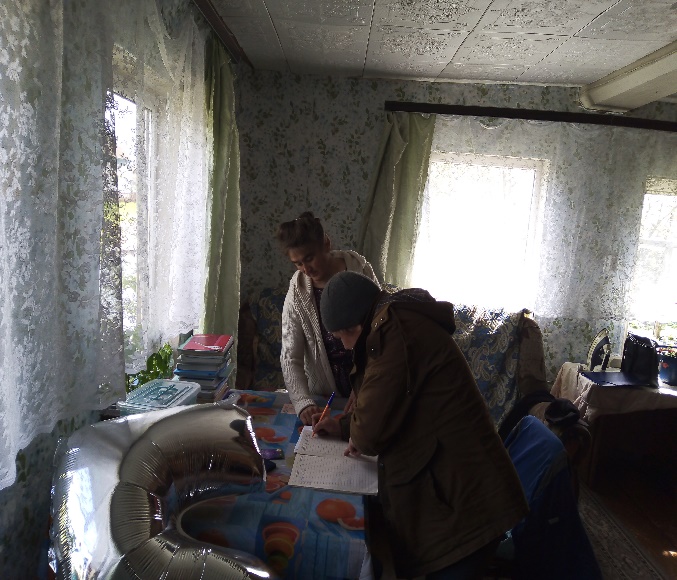 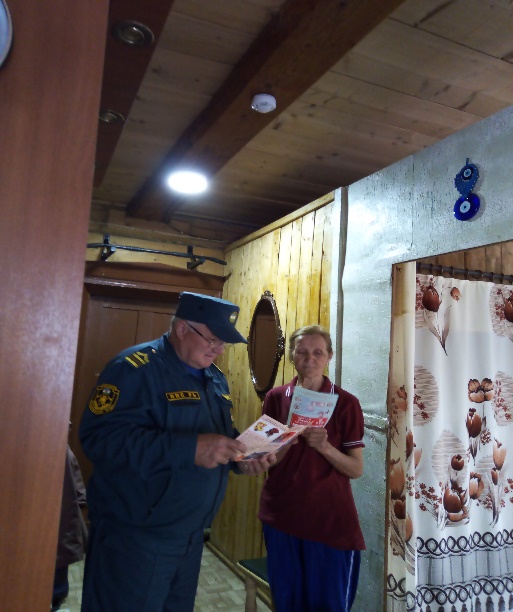 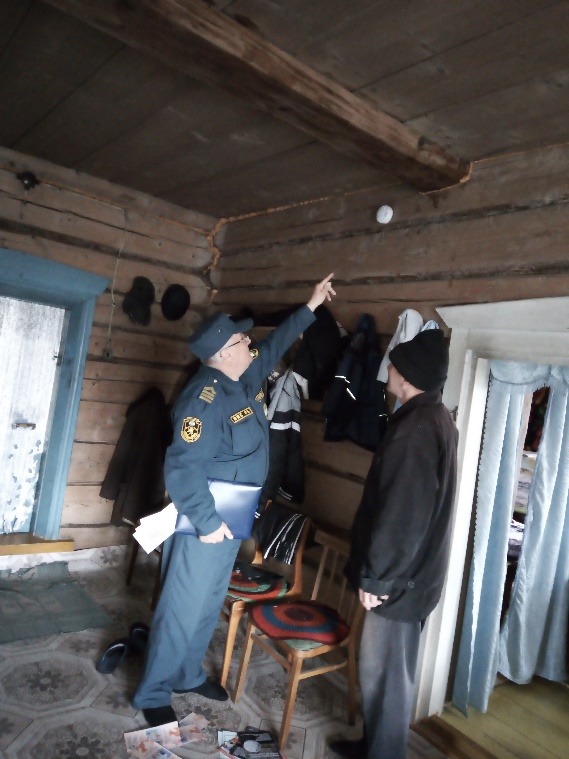 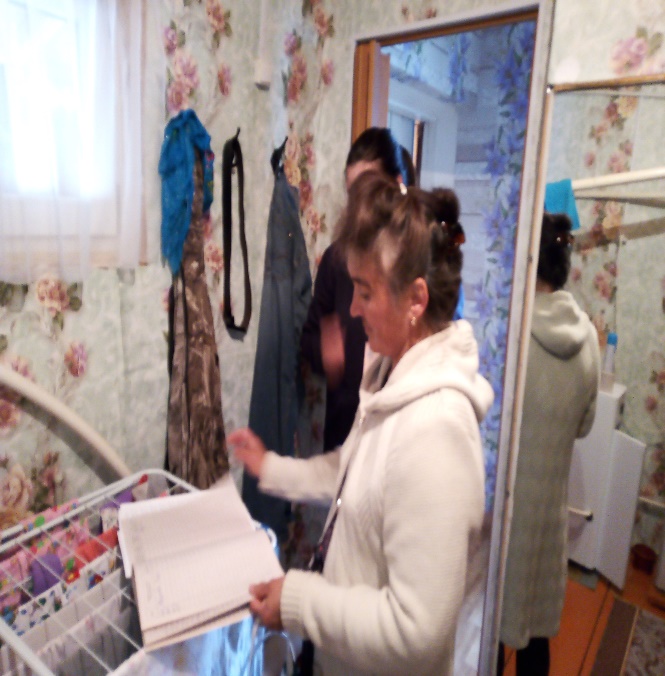 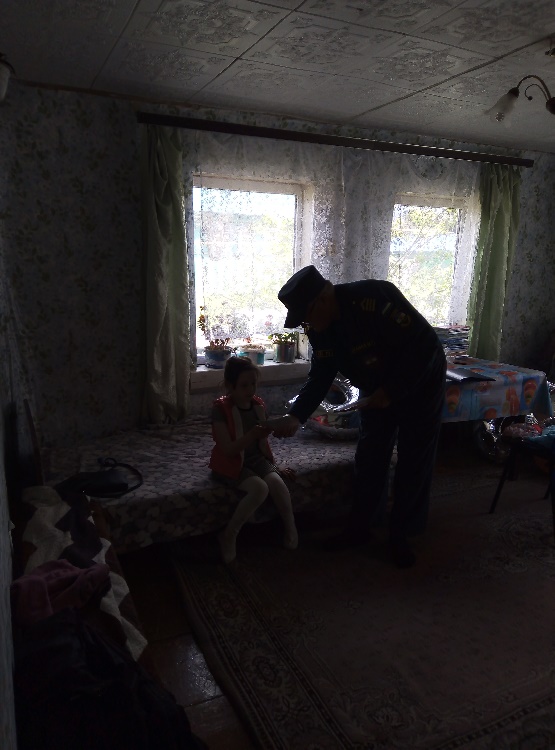 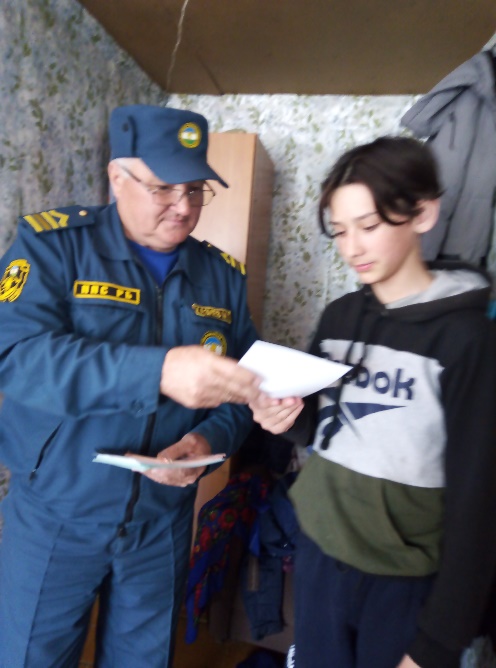 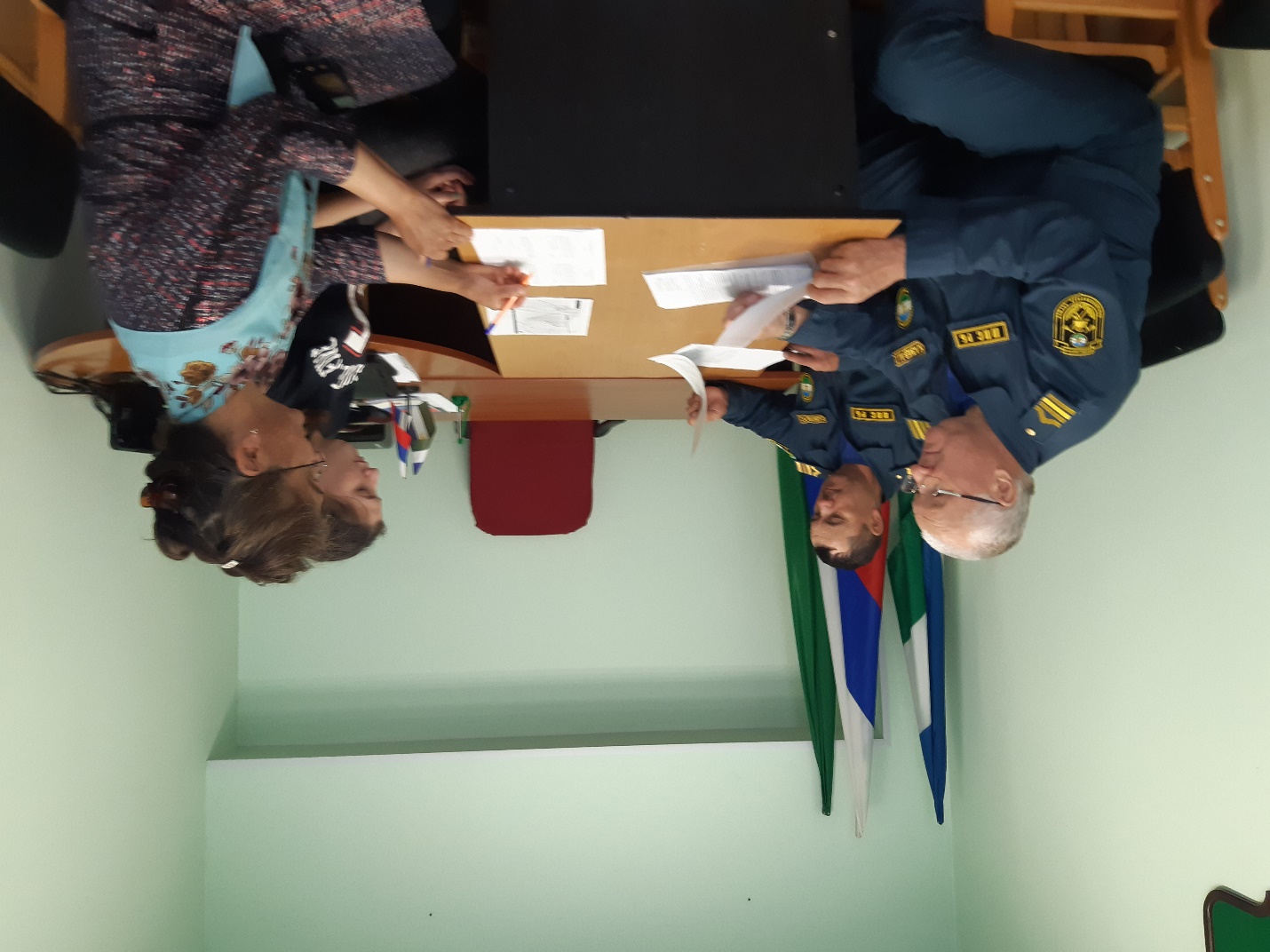 